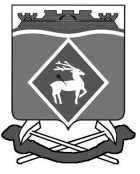 РОССИЙСКАЯ  ФЕДЕРАЦИЯРОСТОВСКАЯ ОБЛАСТЬМУНИЦИПАЛЬНОЕ ОБРАЗОВАНИЕ«СИНЕГОРСКОЕ СЕЛЬСКОЕ ПОСЕЛЕНИЕ»АДМИНИСТРАЦИЯ СИНЕГОРСКОГО СЕЛЬСКОГО ПОСЕЛЕНИЯПОСТАНОВЛЕНИЕот  25.10.2023 г.     № 203      п. СинегорскийВ соответствии со статьей 264.2 Бюджетного кодекса Российской Федерации, статьей 37 Положения о бюджетном процессе в Синегорском сельском поселении, утвержденного решением Собрания депутатов Синегорского сельского поселения от 22.02.2018 № 46 «Об утверждении Положения о бюджетном процессе в Синегорском сельском поселении»  Администрация Синегорского сельского поселения постановляет:1. Утвердить отчет об исполнении бюджета Синегорского сельского поселения Белокалитвинского района (далее – местный бюджет) за  9 месяцев 2023 года  по доходам в сумме 32 751,6 тыс. рублей, по расходам в сумме 29 188,8 тыс. рублей с превышением  доходов над расходами (профицит местного бюджета) в сумме 3 562,8 тыс. рублей.Определить, что держателем оригинала отчета об исполнении местного бюджета за  9 месяцев 2023 года является сектор экономики и финансов Администрации Синегорского сельского поселения.2. В целях информирования населения Синегорского сельского поселения опубликовать сведения о ходе исполнения местного бюджета за  9 месяцев 2023 года согласно приложению к настоящему постановлению.3. Направить настоящее постановление и отчет об исполнении местного бюджета за 9 месяцев 2023 года в Собрание депутатов Синегорского сельского поселения.          4. Контроль за исполнением настоящего постановления возложить на заведующего сектором экономики и финансов Администрации Синегорского сельского поселения Федорову С.В.Глава АдминистрацииСинегорского сельского поселения                                                         А.В. ГвозденкоПриложение к Постановлению АдминистрацииСинегорского сельского поселения от  25.10.2023 года № 203 Сведения о ходе исполнения местного бюджета за 9 месяцев 2023 годаИсполнение местного бюджета за 9 месяцев 2023 года составило по доходам в сумме 32 751,6 тыс. рублей или 51,0 процент к годовому плану и по расходам в сумме 29 188,8 тыс. рублей или 45,2 процента к годовому плану. Профицит по итогам за  9 месяцев  2023 года составил 3 562,8 тыс. рублей. Увеличение доходов по сравнению с аналогичным периодом прошлого года составило –  5 545,1  тыс. рублей  (от уровня за 9 месяцев 2022 года)  и   уменьшение  расходов на  71 920,5 тыс. рублей (от уровня за 9 месяцев 2022 года).Показатели местного бюджета за 9 месяцев 2023 года прилагаются. Налоговые и неналоговые доходы местного бюджета исполнены в сумме 3 383,4 тыс. рублей или 64,3 процентов к годовым плановым назначениям. Наибольший удельный вес в их структуре занимают:  налог на доходы физических лиц – 1 536,7 тыс. рублей или 29,2 процента, земельный налог -  877,2 тыс. рублей или 16,7 процентов, единый сельскохозяйственный налог- 393,4 тыс. руб. или 7,5 процентов. Безвозмездные поступления за 9 месяцев 2023 года составили 29 368,2 тыс. рублей.  Основные направления  расходов местного бюджета за 9 месяцев 2023 года:расходы в области жилищно-коммунального хозяйства – 10 924,1 тыс. рублей; расходы на осуществление первичного воинского учета на территориях, где отсутствуют военные комиссариаты – 186,1 тыс. руб.;общегосударственные вопросы – 7 160,0 тыс. руб.;культура, кинематография – 9 721,9 тыс. руб.;национальная экономика (дорожное хозяйство) – 1 013,8 тыс.руб.; социальная политика –113,3 тыс. руб.Просроченная кредиторская задолженность отсутствует.                                                                                                             Приложение к Сведениям о ходе исполнения местного бюджета за 9 месяцев 2023 года Показатели местного бюджета за 9 месяцев 2023 года(тыс. рублей) Заведующий сектором по общим                                                                                     и земельно-правовым вопросам                                                       С.П.Беседина            Об отчете об исполнении бюджета Синегорского сельского поселения Белокалитвинского района  за  9 месяцев 2023 годаНаименование показателей Утвержденные бюджетные назначения на год Исполнено НАЛОГОВЫЕ И НЕНАЛОГОВЫЕ ДОХОДЫ 5 264,22 741,4НАЛОГИ НА ПРИБЫЛЬ, ДОХОДЫ 1 989,91 099,0Налог на доходы физических лиц1 989,91 099,0НАЛОГИ НА СОВОКУПНЫЙ ДОХОД 477,3393,4Единый сельскохозяйственный налог477,3393,4НАЛОГИ НА ИМУЩЕСТВО 2 448,0444,8Налог на имущество физических лиц 350,057,6Земельный налог 2 098,0387,2ГОСУДАРСТВЕННАЯ ПОШЛИНА34,320,9ДОХОДЫ ОТ ИСПОЛЬЗОВАНИЯ ИМУЩЕСТВА, НАХОДЯЩЕГОСЯ В ГОСУДАРСТВЕННОЙ И МУНИЦИПАЛЬНОЙ СОБСТВЕННОСТИ 152,9 195,5Доходы, получаемые в виде арендной платы, а также средства   от продажи права на заключение договоров аренды за земли, находящиеся в собственности сельских поселений (за исключением земельных участков муниципальных автономных учреждений)1,61,6Прочие поступления от использования имущества, находящегося в собственности сельских поселений (за исключением имущества бюджетных и автономных учреждений, а также имущества государственных и муниципальных унитарных предприятий, в том числе казенных)151,3193,9ДОХОДЫ ОТ ОКАЗАНИЯ ПЛАТНЫХ УСЛУГ (РАБОТ) И КОМПЕНСАЦИИ ЗАТРАТ ГОСУДАРСТВА156,4153,0Доходы, поступающие в порядке возмещения расходов, понесенных в связи с эксплуатацией имущества сельских поселений156,4153,0ШТРАФЫ, САНКЦИИ, ВОЗМЕЩЕНИЕ УЩЕРБА5,4-Прочие поступления от денежных взысканий (штрафов) и иных сумм в возмещение ущерба, зачисляемые в бюджеты сельских поселений5,4-ПРОЧИЕ НЕНАЛОГОВЫЕ ДОХОДЫ--Прочие неналоговые доходы бюджетов сельских поселений--НЕВЫЯСНЕННЫЕ ПОСТУПЛЕНИЯ--Невыясненные поступления, зачисляемые в бюджеты сельских поселений--Прочие неналоговые доходы бюджетов сельских поселений--БЕЗВОЗМЕЗДНЫЕ ПОСТУПЛЕНИЯ 58 761,327 935,7БЕЗВОЗМЕЗДНЫЕ ПОСТУПЛЕНИЯ ОТ ДРУГИХ БЮДЖЕТОВ БЮДЖЕТНОЙ СИСТЕМЫ РОССИЙСКОЙ ФЕДЕРАЦИИ 58 902,128 076,5Дотации бюджетам сельских поселений на выравнивание бюджетной обеспеченности18 519,5 16 256,5Дотации бюджетам сельских поселений на поддержку мер по обеспечению сбалансированности бюджетов676,7507,6Субсидии бюджетам сельских поселений на реализацию программ формирования современной городской среды24 287,47 286,2Субвенции бюджетам сельских поселений на осуществление первичного воинского учета на территориях, где отсутствуют военные комиссариаты294,0186,1Субвенции бюджетам сельских поселений на выполнение передаваемых полномочий субъектов Российской Федерации0,20,2Иные межбюджетные трансферты15 124,33 839,9Межбюджетные трансферты, передаваемые бюджетам сельских поселений из бюджета муниципальных районов на осуществление части полномочий по решению вопросов местного значения в соответствии с заключенными соглашениями3 666,0916,0Прочие межбюджетные трансферты, передаваемые бюджетам сельских поселений11 458,32 923,9ПЕРЕЧИСЛЕНИЯ ДЛЯ ОСУЩЕСТВЛЕНИЯ ВОЗВРАТА (ЗАЧЕТА) ИЗЛИШНЕ УПЛАЧЕННЫХ ИЛИ ИЗЛИШНЕ ВЗЫСКАННЫХ СУММ НАЛОГОВ, СБОРОВ И ИНЫХ ПЛАТЕЖЕЙ, А ТАКЖЕ СУММ ПРОЦЕНТОВ ЗА НЕСВОЕВРЕМЕННОЕ ОСУЩЕСТВЛЕНИЕ ТАКОГО ВОЗВРАТА И ПРОЦЕНТОВ, НАЧИСЛЕННЫХ НА ИЗЛИШНЕ ВЗЫСКАННЫЕ СУММЫ-140,8-140,8Перечисления из бюджетов сельских поселений (в бюджеты поселений) для осуществления возврата (зачета) излишне уплаченных или излишне взысканных сумм налогов, сборов и иных платежей, а также сумм процентов за несвоевременное осуществление такого возврата и процентов, начисленных на излишне взысканные суммы-140,8-140,8ВОЗВРАТ ОСТАТКОВ СУБСИДИЙ, СУБВЕНЦИЙ И ИНЫХ МЕЖБЮДЖЕТНЫХ ТРАНСФЕРТОВ, ИМЕЮЩИХ ЦЕЛЕВОЕ НАЗНАЧЕНИЕ, ПРОШЛЫХ ЛЕТ-140,8-140,8Возврат прочих остатков субсидий, субвенций и иных межбюджетных трансфертов, имеющих целевое назначение, прошлых лет из бюджетов сельских поселений-140,8-140,8ИТОГО ДОХОДОВ 64 025,530 677,0РАСХОДЫРАСХОДЫРАСХОДЫОБЩЕГОСУДАРСТВЕННЫЕ ВОПРОСЫ 10 318,97 159,9Функционирование Правительства Российской Федерации, высших органов исполнительной власти субъектов Российской Федерации, местных администраций9 454,66 545,2Обеспечение деятельности финансовых, налоговых и таможенных органов и органов финансового (финансово-бюджетного) надзора70,450,2Обеспечение проведения выборов и референдумов--Резервные фонды 34,5-Другие общегосударственные вопросы759,4564,5НАЦИОНАЛЬНАЯ ОБОРОНА 294,0186,1Мобилизационная и вневойсковая подготовка294,0186,1НАЦИОНАЛЬНАЯ БЕЗОПАСНОСТЬ И ПРАВООХРАНИТЕЛЬНАЯ ДЕЯТЕЛЬНОСТЬ46,9 46,9Защита населения и территории от чрезвычайных ситуаций природного и техногенного характера, гражданская оборона46,946,9НАЦИОНАЛЬНАЯ ЭКОНОМИКА3 765,91 013,8Дорожное хозяйство (дорожные фонды)3 666,0916,0Другие вопросы в области национальной экономики99,997,8ЖИЛИЩНО-КОММУНАЛЬНОЕ ХОЗЯЙСТВО 36 427,110 924,1Жилищное хозяйство3 998,6406,3Коммунальное хозяйство4 751,81 085,7Благоустройство 27 676,79 432,2ОБРАЗОВАНИЕ25,022,7Профессиональная подготовка, переподготовка и повышение квалификации25,022,7КУЛЬТУРА, КИНЕМАТОГРАФИЯ13 492,5 9 721,9Культура13 492,5 9 721,9СОЦИАЛЬНАЯ ПОЛИТИКА156,3113,3Пенсионное обеспечение156,3113,3ФИЗИЧЕСКАЯ КУЛЬТУРА И СПОРТ 15,0-Массовый спорт 15,0-ИТОГО РАСХОДОВ 64 541,629 188,8ДЕФИЦИТ (–), ПРОФИЦИТ (+) -516,11 488,2ИСТОЧНИКИ ВНУТРЕННЕГО ФИНАНСИРОВАНИЯ ДЕФИЦИТА -516,11 488,2Изменения остатков средств на счетах по учету средств бюджета-516,11 488,2